Name(s)_______________________________________________ Period ______ Date ___________________RubricUnit 1 Project Rubric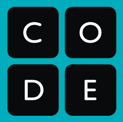 CategoryExtensive EvidenceConvincing EvidenceLimited EvidenceNo EvidenceAnnotated Article:SymbolsExtensive use of symbols (+, -, 😐) thoughtfully used throughout the article. Some use of symbols (+, -, 😐) thoughtfully used throughout the article. A few symbols (+, -, 😐) thoughtfully used throughout the article. No symbols used to annotate the article. Annotated Article:Written AnnotationsWhat was digitized?What was the goal or purpose of digitizing this thing?Is someone benefiting from this situation? If so, who?Is someone being harmed in this situation? If so, who?Are these impacts intended or unintended? How do you know? Extensive notes in the margins and text of the article that address most of the questions in the lesson plan. Some notes in the margins and text of the article that address most of the questions in the lesson plan. A few notes in the margins and text of the article that address most of the questions in the lesson plan. No notes in the margins and text of the articles.Project - Quadrant 1What is being digitized? How is the information represented digitally?Prompt is fully addressed using text or images. Response is realistic and connects to unit concepts.Prompt is fully addressed using text or images. Response is realistic but does not connect to unit concepts.Prompt is not fully addressed using text or images. Response is mostly realistic and somewhat connects to unit concepts.Prompt is not addressed. Response is not realistic and does not connect to unit concepts. Project - Quadrant 2What is the goal or purpose of digitizing this thing?Prompt is fully addressed using text or images. Response is realistic and supported by the article.Prompt is fully addressed using text or images. Response is mostly realistic, but unsupported by the article.Prompt is not fully addressed using text or images. Response is somewhat realistic, but unsupported by the article.Prompt is not addressed. Response is not realistic.Project - Quadrant 3What are the benefits and harms of digitizing this content?Prompt is fully addressed using text or images. Response is realistic and supported by the article.Prompt is fully addressed using text or images. Response is mostly realistic, but unsupported by the article.Prompt is not fully addressed using text or images. Response is somewhat realistic, but unsupported by the article.Prompt is not addressed. Response is not realistic.Project - Quadrant 4Is our world better or worse because of digital representation? Explain why, giving examples from the article. Prompt is fully addressed using text or images. Response is realistic and supported by the article.Prompt is fully addressed using text or images. Response is mostly realistic, but unsupported by the article.Prompt is not fully addressed using text or images. Response is somewhat realistic, but unsupported by the article.Prompt is not addressed. Response is not realistic